Unit 7 Lesson 11: Center Day 2WU Number Talk: Make 100 (Warm up)Student Task StatementFind the value of each expression mentally.1 Introduce How Close?, Add to 1,000Student Task Statement2 Introduce Five in a Row, Add Within 1,000 with ComposingStudent Task StatementChoose a center.Five a Row: Addition and Subtraction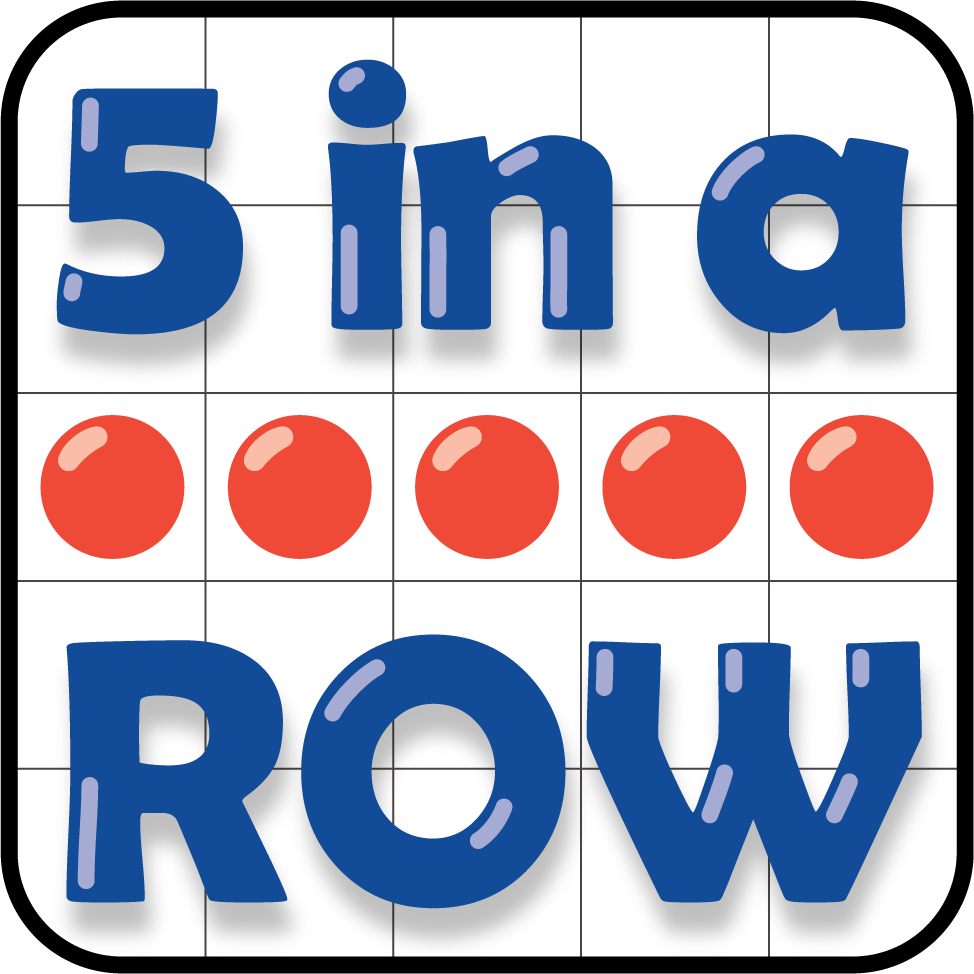 How Close?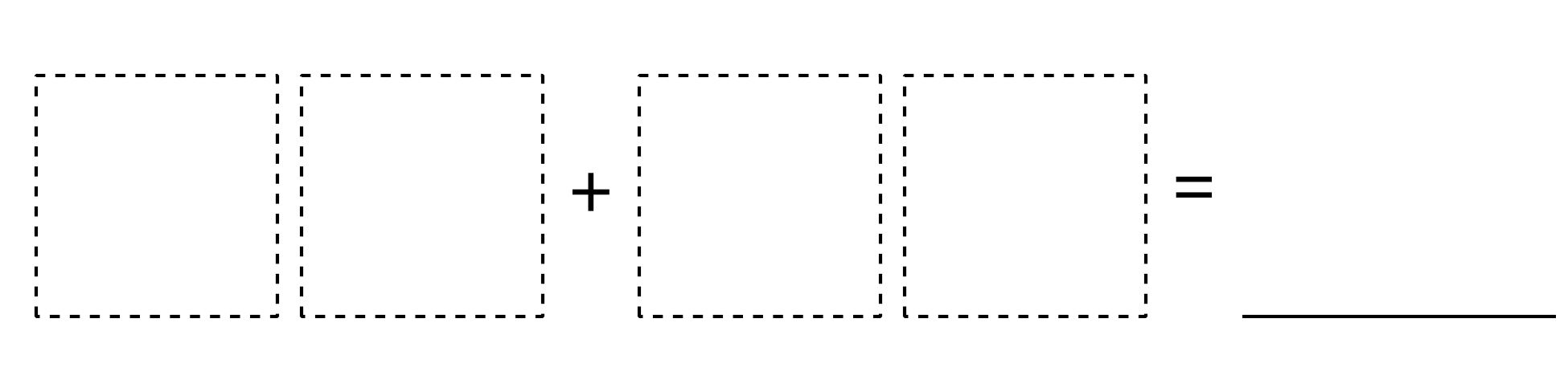 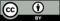 © CC BY 2021 Illustrative Mathematics®